Activity N°1: Describe the following pictures in 1st stage (4 words) and 2nd stage (2). ( 18 pts)Activity N°2: According to the description, select the right image. ( 2 pts)“In the picture, there are people in a park. They are happy. Also, there is on boy sitting on and there is one man doing the barbecue. There are some clouds, too. I can see a lake behind and some short pine trees. It´s a sunny day!”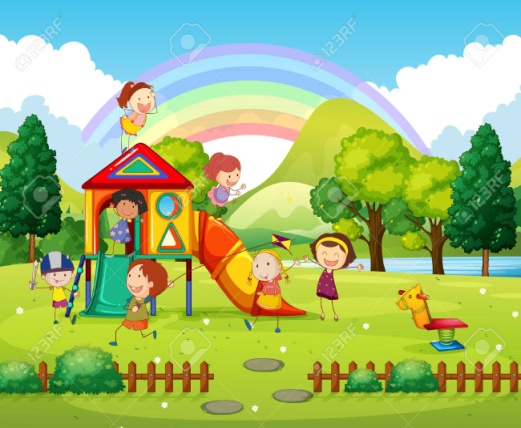 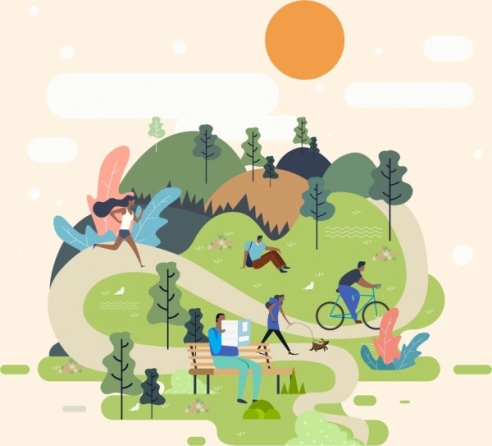 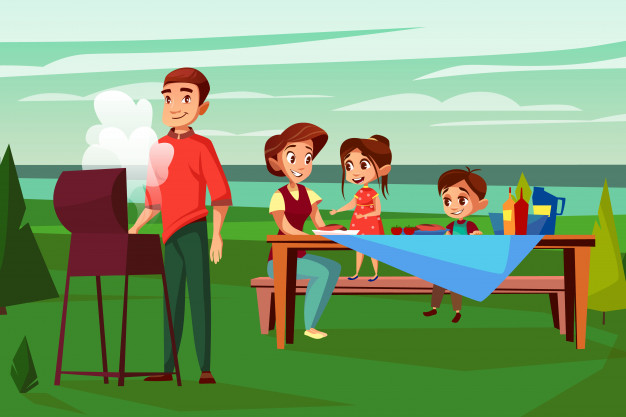                     a)                                                       b)                                                         c) Activity N°3: Choose one picture and describe in 3rd stage: 3 full sentences using adjectives. ( 6pts)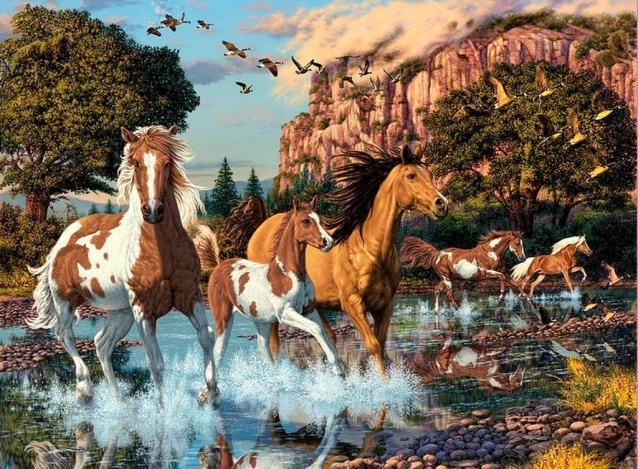 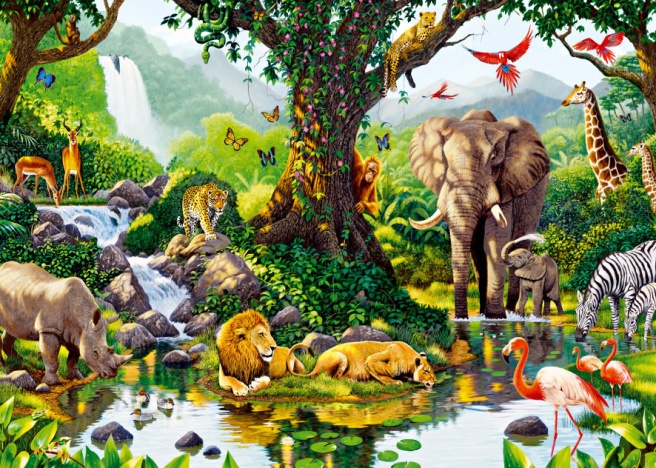 Name: Name: Grade:Intermediate levelDate:Date:Test : Describing picturesTest : Describing picturesTest : Describing picturesTest : Describing picturesTest : Describing picturesTeacher: Miss Lucía Pereira W.Teacher: Miss Lucía Pereira W.Teacher: Miss Lucía Pereira W.Teacher: Miss Lucía Pereira W.Teacher: Miss Lucía Pereira W.Points:Test Points: 26 ptsTest Points: 26 ptsTest Points: 26 ptsTest grade:Learning Objectives:- Students will be able to describe in different stages a picture or piece of art.Learning Objectives:- Students will be able to describe in different stages a picture or piece of art.Learning Objectives:- Students will be able to describe in different stages a picture or piece of art.Learning Objectives:- Students will be able to describe in different stages a picture or piece of art.Learning Objectives:- Students will be able to describe in different stages a picture or piece of art.Picture/ Art1st  stage2nd stagehttp://www.joaquinendara.com/index.html 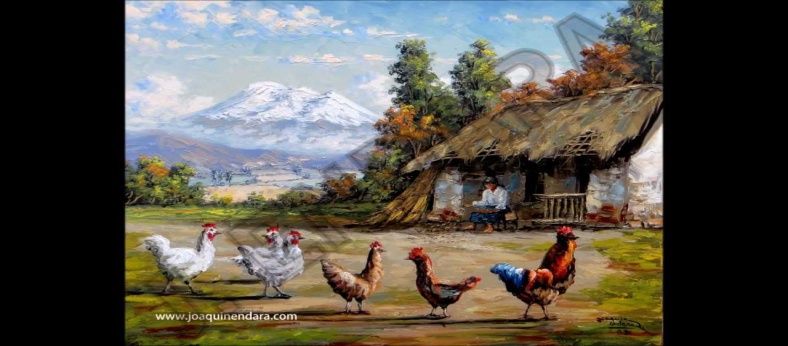 ___________________________________________________________________________________________________________________________________________________________________________________________________________________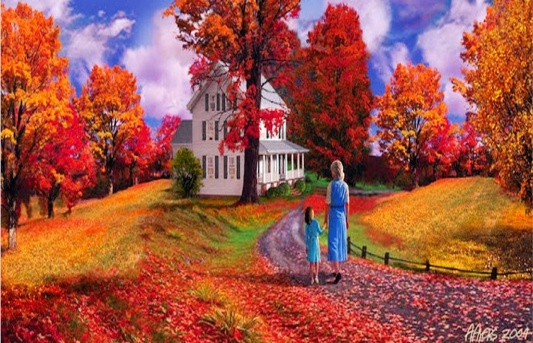 https://3.bp.blogspot.com/-3sZb9TfCM_Q/UnjJs3inZkI/AAAAAAABZeY/y0qutrBNK0Y/s1600/paisaje-al-oleo-con-personas-gentes.jpg___________________________________________________________________________________________________________________________________________________________________________________________________________________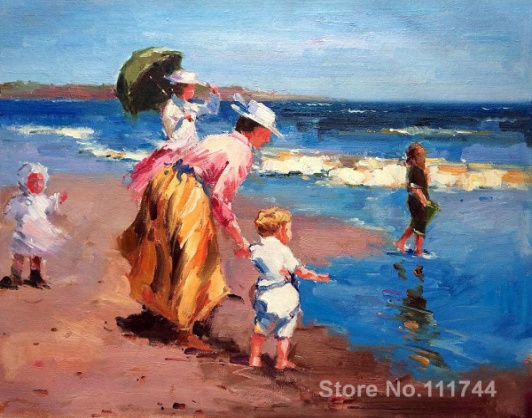 https://pt.wahooart.com/A55A04/w.nsf/O/BRUE-8LHS68___________________________________________________________________________________________________________________________________________________________________________________________________________________